Så er det tid igen til årets Loppemarked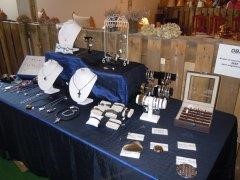 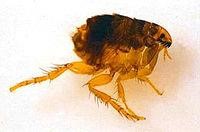                              Lørdag den 8. september 2018 Fra kl. 10 – 15 I centeretHar I lyst til at deltage, beder vi jer udfylde nedenstående tilmelding og aflevere den på ejendomskontoret senest: Onsdag, den 5. september 2018 kl. 15:00 I må meget gerne selv medbringe borde, da ejendommen kun har få borde til udlån. Bordene som ejendommen har, vil blive udleveret på dagen fra kl. 08:00. Håber på, at I vil deltage, så det kan blive en fast tradition som de andre arrangementer, vi afholder. Hilsen Bestyrelsenklip------------------------------------------------------------------------------------ Navn: 	___________________________________________ Adresse: ___________________________________________ Telefon: ____________________ Ja □	 Ønsker at låne et bord (1 stk. pr. familie)     	